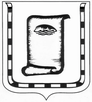 АДМИНИСТРАЦИЯ  ГОРОДА  НОВОАЛТАЙСКААЛТАЙСКОГО  КРАЯП О С Т А Н О В Л Е Н И Е24.11.2011	         г. Новоалтайск                         № 2623О внесении изменения и дополнения в программу «Сохранение и развитие культуры и искусства города Новоалтайска на 2011-2013 годы» В соответствии с Федеральным законом от 06.10.2003 № 131-ФЗ «Об общих принципах организации местного самоуправления в Российской Федерации», Уставом муниципального образования города Новоалтайска               п о с т а н о в л я ю:1. Внести в программу «Сохранение и развитие культуры и искусства города Новоалтайска на 2011-2013 годы», утвержденную постановлением Администрации города от 29.09.2010 № 2041, следующие изменение и дополнение:	1.1. В перечне программных мероприятий:- в подразделе 6.6. в столбце 10 цифру «450» заменить цифрой «403»;- раздел 6 Задача 6. «Сохранение библиотечного фонда, развитие и модернизация библиотечного дела, внедрение новых технологий и форм деятельности, создание условий для всеобщей доступности населения к информации» дополнить подразделом 6.10. согласно Приложению.2. Опубликовать настоящее постановление в «Вестнике муниципального образования города Новоалтайска».3. Контроль за исполнением настоящего постановления возложить на заместителя главы Администрации города Михайлову Т. Ф.И.о. главы Администрации города                                           Б. К. ПарадовскийСекретарь Администрации города                                                                                                                            О. В. ГладковаПриложение к постановлению Администрации города от 24.11.2011 № 2633№ п/п Наименований  
мероприятий  Сроки исполнения Ожидаемый результат от реализации мероприятий (количественные показатели)Социально-экономические показатели эффективности реализации программных мероприятий   Ответственные исполнители Объем финансирования (из средств бюджета городского округа/внебюджетных средств)  Объем финансирования (из средств бюджета городского округа/внебюджетных средств)  Объем финансирования (из средств бюджета городского округа/внебюджетных средств)  Объем финансирования (из средств бюджета городского округа/внебюджетных средств)  Объем финансирования (из средств бюджета городского округа/внебюджетных средств)  Объем финансирования (из средств бюджета городского округа/внебюджетных средств)  Объем финансирования (из средств бюджета городского округа/внебюджетных средств)  № п/п Наименований  
мероприятий  Сроки исполнения Ожидаемый результат от реализации мероприятий (количественные показатели)Социально-экономические показатели эффективности реализации программных мероприятий   Ответственные исполнители Всего 2011 - 2013 200920102011201120122013123456789101011126.Задача 6. Сохранение библиотечного фонда, развитие и модернизация библиотечного дела, внедрение новых технологий и форм деятельности, создание условий для всеобщей доступности населения к информацииЗадача 6. Сохранение библиотечного фонда, развитие и модернизация библиотечного дела, внедрение новых технологий и форм деятельности, создание условий для всеобщей доступности населения к информацииЗадача 6. Сохранение библиотечного фонда, развитие и модернизация библиотечного дела, внедрение новых технологий и форм деятельности, создание условий для всеобщей доступности населения к информацииЗадача 6. Сохранение библиотечного фонда, развитие и модернизация библиотечного дела, внедрение новых технологий и форм деятельности, создание условий для всеобщей доступности населения к информацииЗадача 6. Сохранение библиотечного фонда, развитие и модернизация библиотечного дела, внедрение новых технологий и форм деятельности, создание условий для всеобщей доступности населения к информацииЗадача 6. Сохранение библиотечного фонда, развитие и модернизация библиотечного дела, внедрение новых технологий и форм деятельности, создание условий для всеобщей доступности населения к информацииЗадача 6. Сохранение библиотечного фонда, развитие и модернизация библиотечного дела, внедрение новых технологий и форм деятельности, создание условий для всеобщей доступности населения к информацииЗадача 6. Сохранение библиотечного фонда, развитие и модернизация библиотечного дела, внедрение новых технологий и форм деятельности, создание условий для всеобщей доступности населения к информацииЗадача 6. Сохранение библиотечного фонда, развитие и модернизация библиотечного дела, внедрение новых технологий и форм деятельности, создание условий для всеобщей доступности населения к информацииЗадача 6. Сохранение библиотечного фонда, развитие и модернизация библиотечного дела, внедрение новых технологий и форм деятельности, создание условий для всеобщей доступности населения к информацииЗадача 6. Сохранение библиотечного фонда, развитие и модернизация библиотечного дела, внедрение новых технологий и форм деятельности, создание условий для всеобщей доступности населения к информацииЗадача 6. Сохранение библиотечного фонда, развитие и модернизация библиотечного дела, внедрение новых технологий и форм деятельности, создание условий для всеобщей доступности населения к информации6.10.Приобретение компьютерной техники  для  библиотекВ течение 2011г.Повышение качества обслуживания населения и доступа к мировым информационным  ресурсам.Комитет по культуре 47-/--/-47-/--/--/-